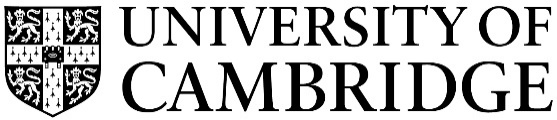 Skilled Worker Visa Certificate of Sponsorship Application FormThis form is to be used by recruiting departments of the University to request a Skilled Worker Visa Certificate of Sponsorship (CoS) where a new recruitment or extension of contract will require the individual to apply for a Skilled Worker Visa (SWV). This form is processed by the University’s HR Compliance Team.Please complete this form in its entirety. Incomplete forms cannot be processed. Further guidance on Certificates of Sponsorship can be found on the HR webpages.Application TypeApplicant DetailsOther required details:Applicant’s current addressMust be in the same country from which the applicant is submitting their visa applicationUK visa informationEmploymentContract and Certificate of Sponsorship (CoS) lengthA CoS can be issued for a maximum length of 5 years on each occasion. Fixed term appointments – the CoS start and end dates must match the contract length Permanent, and Permanent but limited funding appointments – the CoS can be any length, up to 5 yearsCostsPayable by the department when the CoS is assigned:All CoS: £239 for the CoS, regardless of the length.Non-research/teaching roles: £364 per year of CoS validity for the Immigration Skills Charge.Payable by the applicant when they submit their visa application:Visa cost depends on length of CoS and location of application:Note: jobs with a SOC code on the Immigration Salary List will benefit from a small visa fee reduction.In each case, an NHS Surcharge of £1,035 per year of visa validity will also apply. Employment detailsSummary of job descriptionSalary Please see the guidance on minimum salary requirements for each role. Allowances such as Recruitment Incentive Payments, Market Pay or ACS cannot be included in the overall salary calculation. RegistrationIs there a legal requirement for the individual to be registered with a professional or other official organisation in the United Kingdom? (e.g. GMC)If yes, name of agent:  Financial RequirementDo you certify maintenance for the individual?Do you certify maintenance for their dependents? If the applicant has been in the UK for 12 months or more, they do not need to meet the financial requirement, so please tick N/A above. What does ‘certifying maintenance’ mean?As the University is an A-rated sponsor, you can say that you will maintain and accommodate the employee (and their dependants if you wish) up to the end of the first month of each of their grants of permission.In practice, this means that the applicant doesn’t have to submit bank statements with their application; it is not a commitment to provide additional financial support or pay them in advance. However, you should bear in mind that, if you agree and for some reason it is necessary, you would need to provide the funds up to the amounts below.If you do not wish to certify the ‘Financial Requirement’, then as part of the visa application, the individual and all of their dependants must prove they can meet the financial requirements by holding in a bank/savings account for at least 28 days:Main applicant - funds of £1,270 Spouse/Partner - funds of £285First child - funds of £315Each additional child - funds of £200ATAS requirementAcademics and researchers in certain fields who are applying for a Skilled Worker Visa may require an ATAS certificate before they can submit their visa application. If you are not sure whether this applies, please see our guidance. New employees from outside the UK: if ATAS clearance is required, the HR Compliance Team must see the ATAS certificate before a CoS can be assigned.Is an ATAS certificate required?Host / Line ManagerHas the individual’s supervisor/line manager/principal investigator managed sponsored workers (ie Tier 2, Skilled Worker, Tier 5, GAE visa holders) before? Supervisor/line manager/principal investigator’s name:Supervisor/line manager/principal investigator’s email address:‘Genuine Vacancy’ requirementExtensions: leave blankIf the role was not advertised, please briefly explain the reason(s) why (e.g. named researcher role): Payment for CoSAccount to which cost of certificate (£239) is to be chargedResearch GrantsOther AccountsDocuments requiredPlease:only tick the boxes to show the evidence you are providing; and upload the documents to Web Recruitment or, if you did not use Web Recruitment, email them to the team.* Please provide supporting documents from when they were appointed to the role they are currently in.Your contact detailsPlease complete this so we can get in touch with you with any questions about this form.How to submit this formOnce completed, please upload this form and any supporting documents into Web Recruitment.If you have not used Web Recruitment, email them to complianceteam@admin.cam.ac.ukThank you Application typeApplication typeTick oneCT use onlyNew employee from outside UKNew employee from outside UKDSwitch - New employee switching immigration category from inside UK All UK visa types are eligible to switch to SWV except visitor visa/visitor status, short term study visa and ‘exempt’ visasUSwitch - Current employee switching immigration category from inside UK All UK visa types are eligible to switch to SWV except visitor visa/visitor status, short term study visa and ‘exempt’ visasUExtension - Current employee holding a Tier 2 or Skilled Worker visa, extending in the same job and/or SOC codeExtension - Current employee holding a Tier 2 or Skilled Worker visa, extending in the same job and/or SOC codeUChange of Employment - New employee holding a Tier 2 or Skilled Worker visa, moving to the UniversityChange of Employment - New employee holding a Tier 2 or Skilled Worker visa, moving to the UniversityUChange of Employment - Current employee holding a Tier 2 or Skilled Worker visa, changing job/SOC code within the UniversityChange of Employment - Current employee holding a Tier 2 or Skilled Worker visa, changing job/SOC code within the UniversityUTitle (e.g. Dr, Prof)Surname / family nameForename(s) Personal numberIf current staffTown/city of birthCountry of birthCountry in which visa application will be submittedAddressCity or townCounty/area/district/ provincePostal codeCountryDoes the individual have a current UK visa? Yes  Provide a copy with this form & go to question 14 No  Go to question 16Is this a Tier 4 or Student visa? Yes  Go to question 15 and note below No  Go to question 16Please provide one of the following → Cambridge student – Unique Student Number (USN): xxxxCompliance Team will access information on CamSIS. External student – copy of Confirmation of Acceptance for Studies (CAS) attachedNote rules as follows:Undergraduate and Masters (Taught and Research) students: To switch into Skilled Worker, the work start date on the CoS must be after CAS end date (Compliance Team can provide a CoS up to 3 months before).Doctorate (PhD) students: To switch into Skilled Worker, the work start date on the CoS must be no earlier than 2-year anniversary of CAS start date (Compliance Team can provide a CoS up to 3 months before). Note rules as follows:Undergraduate and Masters (Taught and Research) students: To switch into Skilled Worker, the work start date on the CoS must be after CAS end date (Compliance Team can provide a CoS up to 3 months before).Doctorate (PhD) students: To switch into Skilled Worker, the work start date on the CoS must be no earlier than 2-year anniversary of CAS start date (Compliance Team can provide a CoS up to 3 months before). Note rules as follows:Undergraduate and Masters (Taught and Research) students: To switch into Skilled Worker, the work start date on the CoS must be after CAS end date (Compliance Team can provide a CoS up to 3 months before).Doctorate (PhD) students: To switch into Skilled Worker, the work start date on the CoS must be no earlier than 2-year anniversary of CAS start date (Compliance Team can provide a CoS up to 3 months before). Have they ever held a Tier 2, Skilled Worker or Graduate visa?Including if they currently hold it. Yes  Give details below Yes  Give details below No  Go to question 17 No  Go to question 17Have they ever held a Tier 2, Skilled Worker or Graduate visa?Including if they currently hold it.Visa type:Valid from:Valid from:Valid to:Have they ever held a Tier 2, Skilled Worker or Graduate visa?Including if they currently hold it.CoS lengthOverseas visa application costIn-country visa application cost3 years or less£719£827More than 3 years£1,420£1,500Employment/CoS start dateExtensions: day after existing visa expiresT4/Student visa holders: see note at 14 aboveEmployment/CoS end dateContracted number of hours per weekMain work address for individual Include full address including Department and postcode. Other regular work address(es) in the UKNot including home addressWorking entirely remotely, with little or no requirement to attend University premises? Yes Please provide explanation below of why this must be in the UK and not in the person’s home country No Research Associates only: are you under-appointing as a Research Assistant until award of PhD?If yes:please give Research Assistant job title and salaryif not mentioned in FPs/advert, please provide written approval from HR Advisor  Yes NoJob title SOC codePlease provide a description of the activities the job entails.Note::What the person will be doing, not the person spec or aims of the researchNo formatting allowed (bullet points, bold type etc)From 4th April 2024, we need to add extra wording into this section, but the character limit on the Home Office Sponsor Management System remains the same, so please limit your wording to 900 characters maximum including spaces – typically 8-9 lines of text.Annual gross salary without allowances£ Yes No  Yes No  N/A (they’ve been in the UK for 12 months or more) Yes No  N/A (no dependants/they’ve been in the UK for 12 months or more)Overseas:  Copy provided with this formIn-country:  Copy provided with this form Copy provided with this formIn-country:  ATAS certificate not yet available - application reference number:No, an ATAS certificate is not required because (tick all that apply): the applicant is a national of an exempt country the role does not involve research at PhD level or above in a relevant subject area Yes No Total number of people who applied for the role:Total number of people shortlisted for interview:Advert reference:Appointment justificationIf not specified elsewhere, please explain why the person was appointed rather than anyone else.Project Codee.g. AAAG/001Project Codee.g. AAAG/001Project Codee.g. AAAG/001Taske.g. 01Awarde.g. RG12345Expenditure Typee.g. misc/other costs/...Cost CodeCost CodeCost CodeCost CodeCost CodeCost CodeCost CodeCost CodeCost CodeCost CodeCost CodeE.g.DptAA     CCABASOFECAATRANSFDBM0000U.....0000New or current employee:New employee New employee Current employeeCurrent employeeSituation:OverseasAlready in the UKExtending SWV & staying in the same job/SOC codeSWV holder changing job/ SOC codeOROther visa holder switching into SWV and staying in the same job/SOC code*Copy of bio-data page of applicant’s passport (can be uncertified)Copy of applicant’s current UK visa/digital statusN/AIf required: copy of individual’s ATAS certificateWhere RAS not used to advertise, a record of the text of the advert in any medium (e.g. email to online advertiser)N/AIf required by advert/job description: copies of any required registration and/or professional accreditation and translationN/AResearch Associate under-appointment as Research Assistant: If not specifically referred to in the Further Particulars or advert, approval from HR AdvisorN/ACopy of applicant’s highest qualification (e.g. degree certificate/transcript), and translation;orCopy of satisfactory references for the individualN/AJob description for the roleN/ASummary of interview notes/paragraph showing why successful candidate was appointed above other applicantsN/ACurrent external Tier 4/Student visa holders only: Copy of CASN/AN/AN/AName Email address